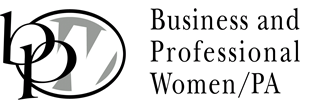 “To Achieve Equity for All Women in the Workplace through Advocacy, Education, and Information.”www.bpwpa.orgBPW/PA ConventionJune 8-11, 2023Sheraton Bucks County Hotel103RD  Convention AgendaTentativeThursday, June 8, 2023Time 11:00AM- 3:00PM       – Executive Committee Meeting4:00PM – 6:00PM                 – Board of Directors Meeting6:30 PM                                 - Board of Directors DinnerFriday, June 9, 20238:30AM             		    – Convention Opens1:30PM – 4:30PM  -  Workshops Including incoming Presidents & Treasurers4:30PM-6:30PM    -  Dinner On Your Own7:00PM Special Event  – PABPW Foundation FUNraiser Saturday, June 10, 20238:30AM – Convention Reconvened (Memorial Service is first).5:30PM – Cocktail Hour and Board Pictures6:00PM – Banquet Incoming President’s Reception to follow the Banquet.Sunday, June 11, 2023Time TBD – Post-Convention Board of Directors Meeting.